. Севастополь, ул. Новикова, 14  т. +7 (8692) 630085, т/ф. +7 (8692) 631696  e-mail:balakcovetsv@mail.ru____________________________________________________________________________________________________________________________ПОСТАНОВЛЕНИЕСовета Балаклавского муниципального округа города Севастополя II созыва «20» «04» 2018 г.                                      № 2/С                                      г. СевастопольО созыве шестнадцатой сессии Совета Балаклавского муниципального округа города Севастополя II созываРуководствуясь Конституцией РФ, Федеральным законом от 06.10.2003              № 131-ФЗ «Об общих принципах организации местного самоуправления в Российской Федерации», Законом города Севастополя от 30.12.2014 № 102-ЗС «Об организации местного самоуправления в городе Севастополе» (с изменениями от 06.02.2017 № 319-ЗС), на основании Устава внутригородского муниципального образования города Севастополя Балаклавского муниципального округа и Регламента Совета Балаклавского муниципального округа: Созвать шестнадцатую сессию Совета Балаклавского муниципального округа города Севастополя II созыва на 27.04.2018 г. в 10.00.Местом проведения заседания шестнадцатой сессии Совета Балаклавского муниципального округа города Севастополя II созыва определить помещение, расположенное в административном здании по адресу: 299042, г. Севастополь,         ул. Новикова, 14 (Большой зал заседаний).Вынести на рассмотрение шестнадцатой сессии Совета Балаклавского муниципального округа города Севастополя II созыва следующие вопросы:О внесении изменений в решение Совета Балаклавского МО от 27.02.2018 г. № 15с-2-101 «Об установлении границ территории, где предполагается осуществление территориального общественного самоуправления «Благодатный».О принятии в муниципальную собственность недвижимого имущества.О внесении изменений в решение Совета Балаклавского муниципального округа города Севастополя от 31.03.2016г. № 15с-1-98 «Об утверждении Положения о представлении депутатами Совета Балаклавского муниципального округа сведений о собственных доходах, расходах, об имуществе и обязательствах имущественного характера и о доходах, расходах, имуществе и обязательствах имущественного характера супруга (супруги) и несовершеннолетних детей».О внесении изменений в решение Совета Балаклавского муниципального округа от 14.07.2015г. № 7с-1-34 «Об утверждении Положения о порядке прохождения муниципальной службы в органах местного самоуправления во внутригородском муниципальном образовании Балаклавский муниципальный округ и Положения о муниципальных должностях и лицах, замещающих муниципальные должности в органах местного самоуправления внутригородского муниципального образования Балаклавский муниципальный округ».О внесении изменений в решение Совета Балаклавского муниципального округа от 23.10.2015 № 10с-1-60 «Об утверждении Положения о комиссии по соблюдению требований к служебному поведению муниципальных служащих и урегулированию конфликта интересов в органах местного самоуправления внутригородского муниципального образования города Севастополя Балаклавского муниципального округа».Об утверждении Положения «О порядке увольнения лиц, замещающих должности муниципальной службы, в связи с утратой доверия».Поручить исполнительному аппарату местной администрации ВМО Балаклавского МО осуществить организационные мероприятия по подготовке и проведению шестнадцатой сессии Совета Балаклавского муниципального округа города Севастополя II созыва.Обнародовать настоящее постановление на официальном сайте и информационном стенде внутригородского муниципального образования города Севастополя Балаклавский муниципальный округ.Настоящее постановление вступает в силу со дня его обнародования.Контроль за исполнением настоящего постановления оставляю за собой.Глава ВМО Балаклавский МО, исполняющий полномочия председателя Совета								Е.А. Бабошкин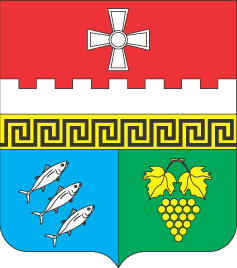 Внутригородское муниципальное образование Балаклавский муниципальный округ (ВМО Балаклавский МО) 